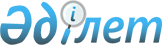 Об утверждении перечня субъектов производства драгоценных металловПриказ Министра по инвестициям и развитию Республики Казахстан от 30 марта 2016 года № 303. Зарегистрирован в Министерстве юстиции Республики Казахстан 27 апреля 2016 года № 13635.
      В соответствии с пунктом 2 статьи 8 Закона Республики Казахстан от 14 января 2016 года "О драгоценных металлах и драгоценных камнях" ПРИКАЗЫВАЮ:
      1. Утвердить прилагаемый перечень субъектов производства драгоценных металлов.
      2. Комитету индустриального развития и промышленной безопасности Министерства по инвестициям и развитию Республики Казахстан (Ержанов А.К.) обеспечить:
      1) государственную регистрацию настоящего приказа в Министерстве юстиции Республики Казахстан;
      2) направление копии настоящего приказа в печатном и электронном виде на официальное опубликование в периодические печатные издания и информационно-правовую систему "Әділет" в течение десяти календарных дней после его государственной регистрации в Министерстве юстиции Республики Казахстан, а также в Республиканский центр правовой информации в течение пяти рабочих дней со дня получения зарегистрированного приказа для включения в эталонный контрольный банк нормативных правовых актов Республики Казахстан;
      3) размещение настоящего приказа на интернет-ресурсе Министерства по инвестициям и развитию Республики Казахстан и на интранет-портале государственных органов;
      4) в течение десяти рабочих дней после государственной регистрации настоящего приказа в Министерстве юстиции Республики Казахстан представление в Юридический департамент Министерства по инвестициям и развитию Республики Казахстан сведений об исполнении мероприятий, предусмотренных подпунктами 1), 2) и 3) настоящего пункта.
      3. Контроль за исполнением настоящего приказа возложить на курирующего вице-министра по инвестициям и развитию Республики Казахстан.
      4. Настоящий приказ вводится в действие со дня его первого официального опубликования. Перечень субъектов производства драгоценных металлов
      Сноска. Перечень с изменением, внесенным приказом Министра индустрии и инфраструктурного развития РК от 14.08.2019 № 640 (вводится в действие по истечении двадцати одного календарного дня после дня его первого официального опубликования).
					© 2012. РГП на ПХВ «Институт законодательства и правовой информации Республики Казахстан» Министерства юстиции Республики Казахстан
				
Министр
по инвестициям и развитию
Республики Казахстан
А. ИсекешевУтвержден
приказом Министра
по инвестициям и развитию
Республики Казахстан
от 30 марта 2016 года № 303 
№
Наименование субъектов производства драгоценных металлов
БИН
Место нахождение
Контактный  телефон
Электронная почта, факс
Виды технологических операций
Виды сырьевого товара содержащего драгоценные металлы
1
Товарищество с ограниченной ответственностью "Казцинк" 
970140000211
Республика Казахстан, Восточно-Казахстанская область, город Усть-Каменогорск, улица Промышленная, 1.
8 (7232) 291001
kazzinc@kazz inc.com, 8 (7232) 291355
переработка (обогащение, извлечение); аффинаж
необработанные драгоценные металлы (в том числе сплав Доре в виде слитка, катодные металлы), цинковые осадки; лом ювелирных изделий; руды и концентраты драгоценных металлов; руды, концентраты и зола цветных металлов, полупродукты производства цветных металлов, содержащие драгоценные металлы
2
Товарищество с ограниченной ответственностью "Kazakhmys Smelting (Қазақмыс Смэлтинг)"
110440001807
Республика Казахстан, Карагандинская область, город Балхаш, улица Ленина, дом 1.
8 (71036) 62255
Dinara.Bo@kazakhmys.kz

8 (71036)  63478
переработка (обогащение, извлечение); аффинаж
необработанные драгоценные металлы (в том числе сплав Доре в виде слитка, катодные металлы), цинковые осадки; лом ювелирных изделий; руды и концентраты драгоценных металлов; руды, концентраты и зола цветных металлов, полупродукты производства цветных металлов, содержащие драгоценные металлы
3
Товарищество с ограниченной ответственностью "Тау-Кен Алтын"
091240012920
Республика Казахстан, город Нур-Султан, район Алматы, улица А194, дом 1.
8 (7172) 30 94 24
info@taukenaltyn.kz

8 (7172) 30 94 24
аффинаж
необработанные драгоценные металлы (в том числе сплав Доре в виде слитка, катодные металлы), цинковые осадки; лом ювелирных изделий